§2357.  Liens1.  Judgment.  Twenty-one days after receipt by a responsible parent of a notice of debt under section 2352 or 30 days after the date of mailing to the responsible parent of a decision of the department that requires the responsible parent to pay child support, the amount stated in the notice of debt or in the decision is a judgment in favor of the department, the obligee, or both.  The judgment is a lien against all property of the responsible parent.  The lien is separate from and in addition to a lien filed under this section.[PL 1995, c. 694, Pt. B, §2 (NEW); PL 1995, c. 694, Pt. E, §2 (AFF).]2.  Filing.  For real property, a lien is perfected when a notice of support lien is filed in the registry of deeds of the county or counties in which the real property is located.  For personal property, including motor vehicles or other items for which a certificate of ownership is issued by the Secretary of State, the lien is perfected when a notice of support lien is delivered to the Secretary of State.  The Secretary of State shall mark, hold and index the notice of support lien as if it were a financing statement within the meaning of Title 11, section 9‑1102, subsection (39).  The notice of support lien must state the name and address of the responsible parent, the amount of the child support debt accrued, the date of the decision or notice of debt by which the debt was assessed and the name and address of the authorized agent of the department who issued the notice.[PL 1999, c. 699, Pt. D, §17 (AMD); PL 1999, c. 699, Pt. D, §30 (AFF).]3.  Effect.  A person who knows of a support lien may not pay over, release, sell, transfer, encumber or convey property that may be subject to the lien, unless:A.  The commissioner waives or releases the lien in writing; or  [PL 1995, c. 694, Pt. B, §2 (NEW); PL 1995, c. 694, Pt. E, §2 (AFF).]B.  A court of competent jurisdiction orders a release.  [PL 1995, c. 694, Pt. B, §2 (NEW); PL 1995, c. 694, Pt. E, §2 (AFF).][PL 1995, c. 694, Pt. B, §2 (NEW); PL 1995, c. 694, Pt. E, §2 (AFF).]4.  Order to seize and sell.  A lien under this section may be enforced or collected through an order to seize and sell under section 2203.[PL 1997, c. 669, §8 (AMD).]5.  Notice and hearing prior to disposition.  When the department is provided with reliable information that another person, in addition to the responsible parent, has an ownership interest in the property of the responsible parent subject to a support lien, the department shall provide written notice to the other person before the foreclosure or other disposition of the property explaining that:A.  The department has a support lien against the property; and  [PL 1997, c. 407, §1 (NEW); PL 1997, c. 407, §5 (AFF).]B.  The person may request a hearing to establish the value of that person's interest in the property before the foreclosure or other disposition of the property.  [PL 1997, c. 407, §1 (NEW); PL 1997, c. 407, §2 (AFF).][PL 1997, c. 407, §1 (NEW); PL 1997, c. 407, §5 (AFF).]SECTION HISTORYPL 1995, c. 694, Pt. B, §2 (NEW). PL 1995, c. 694, Pt. E, §2 (AFF). PL 1997, c. 407, §1 (AMD). PL 1997, c. 407, §5 (AFF). PL 1997, c. 669, §8 (AMD). PL 1999, c. 699, Pt. D, §17 (AMD). PL 1999, c. 699, Pt. D, §30 (AFF). The State of Maine claims a copyright in its codified statutes. If you intend to republish this material, we require that you include the following disclaimer in your publication:All copyrights and other rights to statutory text are reserved by the State of Maine. The text included in this publication reflects changes made through the First Regular and First Special Session of the 131st Maine Legislature and is current through November 1, 2023
                    . The text is subject to change without notice. It is a version that has not been officially certified by the Secretary of State. Refer to the Maine Revised Statutes Annotated and supplements for certified text.
                The Office of the Revisor of Statutes also requests that you send us one copy of any statutory publication you may produce. Our goal is not to restrict publishing activity, but to keep track of who is publishing what, to identify any needless duplication and to preserve the State's copyright rights.PLEASE NOTE: The Revisor's Office cannot perform research for or provide legal advice or interpretation of Maine law to the public. If you need legal assistance, please contact a qualified attorney.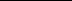 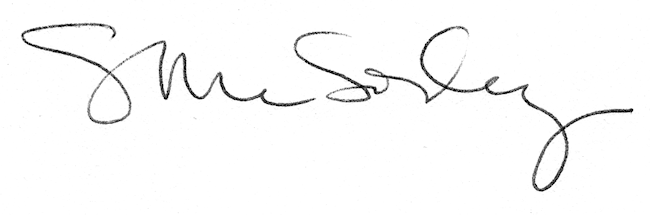 